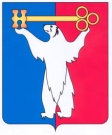 АДМИНИСТРАЦИЯ ГОРОДА НОРИЛЬСКАКРАСНОЯРСКОГО КРАЯПОСТАНОВЛЕНИЕ 16.04.2013			                   г. Норильск			                         №  139О внесении изменений в постановление Главы города Норильска от 17.01.2006 № 61 «Об утверждении Порядка оплаты труда и Порядка оказания материальной помощи работникам муниципальных учреждений, органов местного самоуправления, других организаций, финансируемых из бюджета муниципального образования город Норильск, муниципальных унитарных предприятий»Руководствуясь ст. ст. 135,144 Трудового кодекса Российской Федерации, ст. 43 Устава муниципального образования город Норильск,ПОСТАНОВЛЯЮ:  1. Внести в Порядок оплаты труда работников муниципальных учреждений, органов местного самоуправления, других организаций, финансируемых из бюджета муниципального образования город Норильск, муниципальных унитарных предприятий, утвержденный постановлением Главы города Норильска от 17.01.2006 № 61 (далее – Порядок),  следующие изменения:1.1. Пункт 1.2 Порядка дополнить новым пятым абзацем следующего содержания: « персональная выплата за работу в муниципальном образовании  город Норильск;»;1.2. Пункт 4.1 Порядка дополнить новым шестым абзацем следующего содержания: « - персональная выплата за работу в муниципальном образовании  город Норильск;»;1.3. Дополнить Порядок  новым разделом 5  следующего содержания:« 5. Персональная выплата за работу в муниципальном образовании  город Норильск5.1. Персональная выплата за работу в муниципальном образовании  город Норильск устанавливается в целях сохранения дохода работников, определенного в соответствии с муниципальными правовыми актами, действовавшими до установления указанной  в настоящем пункте выплаты.Размер персональной выплаты за работу в муниципальном образовании  город Норильск рассчитывается по формуле 1:ПН=Зп х Ккв, где:                                                                      (1)ПН - размер персональной выплаты за работу в муниципальном образовании  город Норильск;Зп – размер заработной платы, определяемый в соответствии с действующими нормативными правовыми актами муниципального образования  город Норильск;Ккв – коэффициент повышения заработной платы, соответствующий размеру коэффициента дополнительной компенсационной выплаты, установленному по соответствующей должности в соответствии с муниципальными правовыми актами, действовавшими по состоянию на 31.03.2013, согласно приложению 1 к настоящему Порядку.По отдельным должностям распоряжением Администрации города Норильска может устанавливаться размер Ккв, отличный от размера Ккв, установленного по соответствующей должности в соответствии с приложением 1 к настоящему Порядку.	При определении размера заработной платы (Зп) для расчета персональной выплаты за работу в муниципальном образовании  город Норильск учитываются все виды выплат, за исключением:региональной выплаты; единовременной поощрительной премии; материальной помощи; персональной выплаты за работу в муниципальном образовании  город Норильск;начислений по районному коэффициенту, процентной надбавке к заработной плате за стаж работы в районах Крайнего Севера и приравненных к ним местностях.Размер персональной выплаты за работу в муниципальном образовании  город Норильск в месяце, предшествующем месяцу, в котором работнику  начисляются выплаты, исчисляемые исходя из средней заработной платы, определенной в соответствии с нормативными правовыми актами Российской Федерации, и выплачиваемые за счет фонда оплаты труда, за исключением пособий по временной нетрудоспособности, увеличивается. Размер увеличения рассчитывается по 
формуле 2:ПНув = Отп х Кув - Отп, где:                                                                (2)ПНув - размер увеличения персональной выплаты за работу в муниципальном образовании  город Норильск;Отп – размер начисленных выплат, исчисляемых исходя из средней заработной платы, определенной в соответствии с нормативными правовыми актами Российской Федерации, и выплачиваемых за счет фонда оплаты труда, за исключением пособий по временной нетрудоспособности; Кув – коэффициент увеличения персональной выплаты за работу в муниципальном образовании  город Норильск.Порядок расчета коэффициента увеличения персональной выплаты за работу в муниципальном образовании  город Норильск (Кув) зависит от периода, который учитывается при определении  среднего дневного заработка.В случае, когда при определении  среднего дневного заработка учитываются периоды, предшествующие 01.04.2013, Кув рассчитывается по формуле 3:Кув = (Зпф1 х (1+Ккв) + Зпф2) / (Зпф1+ Зпф2) , где:              (3)Зпф1 -  фактически начисленная заработная плата  работника, учитываемая при определении среднего дневного заработка в соответствии с нормативными правовыми актами Российской Федерации, за период до 01.04.2013; Зпф2 - фактически начисленная заработная плата  работника, учитываемая при определении среднего дневного заработка в соответствии с нормативными правовыми актами Российской Федерации,  за период с 01.04.2013.В случае, если работнику до 01.04.2013 предоставлены исчисляемые исходя из средней заработной платы, определенной в соответствии с нормативными правовыми актами Российской Федерации, и выплачиваемые за счет фонда оплаты труда, за исключением пособий по временной нетрудоспособности, выплаты за период после 01.04.2013, увеличение персональной выплаты за работу в муниципальном образовании  город Норильск не осуществляется.Персональная выплата за работу в муниципальном образовании  город Норильск осуществляется с учетом начислений по районному коэффициенту, процентной надбавке к заработной плате за стаж работы в районах Крайнего Севера и приравненных к ним местностях.Персональная выплата за работу в муниципальном образовании  город Норильск выплачивается в пределах объема средств, предусмотренных в фонде оплаты труда на указанные цели, которые не могут быть направлены на иные цели.Персональная выплата за работу в муниципальном образовании город Норильск выплачивается ежемесячно и в расчетном листке при извещении работников при выплате заработной платы выделяется отдельной строкой.»;1.4. Дополнить Порядок пунктом 8.1.4 следующего содержания:«8.1.4. Персональная выплата за работу в муниципальном образовании  город Норильск устанавливается в целях сохранения дохода руководителя учреждения, его заместителя, главного бухгалтера, определенного в соответствии с муниципальными правовыми актами, действовавшими до установления указанной  в настоящем пункте выплаты.Размер персональной выплаты за работу в муниципальном образовании  город Норильск рассчитывается по формуле 1:ПН=Зп х Ккв, где:                                                                      (1)ПН - размер персональной выплаты за работу в муниципальном образовании  город Норильск;Зп – размер заработной платы, определяемый в соответствии с действующими нормативными правовыми актами муниципального образования  город Норильск;Ккв – коэффициент повышения заработной платы, соответствующий размеру коэффициента дополнительной компенсационной выплаты, установленному по соответствующей должности в соответствии с муниципальными правовыми актами, действовавшими по состоянию на 31.03.2013, согласно приложению 1 к настоящему Порядку.По отдельным должностям распоряжением Администрации города Норильска может устанавливаться размер Ккв, отличный от размера Ккв, установленного по соответствующей должности в соответствии с приложением 1 к настоящему Порядку.	При определении размера заработной платы (Зп) для расчета персональной выплаты за работу в муниципальном образовании  город Норильск учитываются все виды выплат, за исключением:региональной выплаты; единовременной поощрительной премии; материальной помощи; персональной выплаты за работу в муниципальном образовании  город Норильск;начислений по районному коэффициенту, процентной надбавке к заработной плате за стаж работы в районах Крайнего Севера и приравненных к ним местностях.Размер персональной выплаты за работу в муниципальном образовании  город Норильск в месяце, предшествующем месяцу, в котором руководителю учреждения, его заместителю, главному бухгалтеру начисляются выплаты, исчисляемые исходя из средней заработной платы, определенной в соответствии с нормативными правовыми актами Российской Федерации, и выплачиваемые за счет фонда оплаты труда, за исключением пособий по временной нетрудоспособности, увеличивается. Размер увеличения рассчитывается по формуле 2:ПНув = Отп х Кув - Отп, где:                                                                (2)ПНув - размер увеличения персональной выплаты за работу в муниципальном образовании  город Норильск;Отп – размер начисленных выплат, исчисляемых исходя из средней заработной платы, определенной в соответствии с нормативными правовыми актами Российской Федерации, и выплачиваемых за счет фонда оплаты труда, за исключением пособий по временной нетрудоспособности; Кув – коэффициент увеличения персональной выплаты за работу в муниципальном образовании  город Норильск.Порядок расчета коэффициента увеличения персональной выплаты за работу в муниципальном образовании  город Норильск (Кув) зависит от периода, который учитывается при определении  среднего дневного заработка.В случае, когда при определении  среднего дневного заработка учитываются периоды, предшествующие 01.04.2013, Кув рассчитывается по формуле 3:Кув = (Зпф1 х (1+Ккв) + Зпф2) / (Зпф1+ Зпф2) , где:              (3)Зпф1 -  фактически начисленная заработная плата руководителя учреждения, его заместителя, главного бухгалтера, учитываемая при определении среднего дневного заработка в соответствии с нормативными правовыми актами Российской Федерации, за период до 01.04.2013; Зпф2 - фактически начисленная заработная плата  руководителя учреждения, его заместителя, главного бухгалтера, учитываемая при определении среднего дневного заработка в соответствии с нормативными правовыми актами Российской Федерации,  за период с 01.04.2013.В случае, если руководителю учреждения, его заместителю, главному бухгалтеру до 01.04.2013 предоставлены исчисляемые исходя из средней заработной платы, определенной в соответствии с нормативными правовыми актами Российской Федерации, и выплачиваемые за счет фонда оплаты труда, за исключением пособий по временной нетрудоспособности, выплаты за период после 01.04.2013, увеличение персональной выплаты за работу в муниципальном образовании  город Норильск не осуществляется.Персональная выплата за работу в муниципальном образовании  город Норильск руководителю учреждения, его заместителю, главному бухгалтеру осуществляется с учетом начислений по районному коэффициенту, процентной надбавке к заработной плате за стаж работы в районах Крайнего Севера и приравненных к ним местностях.Персональная выплата за работу в муниципальном образовании  город Норильск выплачивается в пределах объема средств, предусмотренных в фонде оплаты труда на указанные цели, которые не могут быть направлены на иные цели.Персональная выплата за работу в муниципальном образовании город Норильск выплачивается ежемесячно и в расчетном листке при извещении руководителя учреждения, его заместителя, главного бухгалтера при выплате заработной платы выделяется отдельной строкой.».2. Абзацы пятый - восьмой пункта 1.2 Порядка считать абзацами шестым - девятым.3. Абзацы шестой - восьмой пункта 4.1 Порядка считать абзацами седьмым - восьмым.4. Разделы пятый – девятый Порядка считать разделами шестым - десятым.5. Дополнить Порядок Приложением № 1 (прилагается). 6. Абзацы четырнадцатый – двадцать червертый пункта 5.1 Порядка и пункта 8.1.4 Порядка утрачивают силу с 01.04. 2014.7. Разместить настоящее постановление на официальном сайте муниципального образования город Норильск.8. Настоящее постановление вступает в силу с даты его подписания и распространяет свое действие на правоотношения, возникшие с 01.04.2013. И.о. Главы Администрации города Норильска                                            И.В.Перетятко Приложение к постановлению                                                                      Администрации города Норильска                                                                     от  16.04.2013 № 139Приложение № 1к Порядку оплаты труда работников муниципальных учреждений, органов местного самоуправления, других организаций, финансируемых из бюджета муниципального образования город Норильск, муниципальных унитарных предприятийРазмеры коэффициентов повышения заработной платы1.1. Для работников, находящихся на оплате труда по тарифной сетке по оплате труда работников муниципальных учреждений муниципального образования город Норильск:1.1.1. Для работников муниципального казенного учреждения «Управление по содержанию и строительству автомобильных дорог г. Норильска», находящихся на оплате труда по тарифной сетке по оплате труда работников муниципальных учреждений муниципального образования город Норильск:1.1.2. Для работников муниципального казенного учреждения «Служба спасения», работников Управления по делам гражданской обороны и чрезвычайным ситуациям Администрации города Норильска, находящихся на оплате труда по тарифной сетке:1.2. Для работников органов местного самоуправления, их внутриструктурных единиц, работников муниципальных учреждений «Норильский городской архив», «Централизованная бухгалтерия учреждений по спорту, туризму и молодежной политике», «Централизованная бухгалтерия учреждений общего и дошкольного образования», «Централизованная бухгалтерия учреждений по делам культуры и искусства» (кроме работников, находящихся на оплате труда по тарифной сетке) - 1,27.1.3. Для работников муниципального учреждения «Автохозяйство» - 1,64.Разряды по тарифной сеткеРазряды по тарифной сеткеРазряды по тарифной сеткеРазряды по тарифной сеткеРазряды по тарифной сеткеРазряды по тарифной сеткеРазряды по тарифной сеткеРазряды по тарифной сеткеРазряды по тарифной сеткеРазряды по тарифной сеткеРазряды по тарифной сеткеРазряды по тарифной сеткеРазряды по тарифной сеткеРазряды по тарифной сеткеРазряды по тарифной сеткеРазряды по тарифной сеткеРазряды по тарифной сеткеРазряды по тарифной сетке1234567891011121314151617181,651,571,551,461,210,980,850,860,780,800,780,820,860,920,960,991,060,77Разряды по тарифной сеткеРазряды по тарифной сеткеРазряды по тарифной сеткеРазряды по тарифной сеткеРазряды по тарифной сеткеРазряды по тарифной сеткеРазряды по тарифной сеткеРазряды по тарифной сеткеРазряды по тарифной сеткеРазряды по тарифной сеткеРазряды по тарифной сеткеРазряды по тарифной сеткеРазряды по тарифной сеткеРазряды по тарифной сеткеРазряды по тарифной сеткеРазряды по тарифной сеткеРазряды по тарифной сеткеРазряды по тарифной сетке1234567891011121314151617181,451,401,391,301,090,900,780,790,740,760,740,780,830,890,930,961,040,75Разряды по тарифной сеткеРазряды по тарифной сеткеРазряды по тарифной сеткеРазряды по тарифной сеткеРазряды по тарифной сеткеРазряды по тарифной сеткеРазряды по тарифной сеткеРазряды по тарифной сеткеРазряды по тарифной сеткеРазряды по тарифной сеткеРазряды по тарифной сеткеРазряды по тарифной сеткеРазряды по тарифной сеткеРазряды по тарифной сеткеРазряды по тарифной сеткеРазряды по тарифной сеткеРазряды по тарифной сеткеРазряды по тарифной сетке1234567891011121314151617181,141,101,131,020,830,720,630,670,630,670,680,710,760,830,880,941,010,74